EMEFEI_______________________________________________________________________NOME________________________________________________________________________PROFESSOR (A)__________________________________________________5º ANO__________HISTÓRIAFAÇA ESTA ATIVIDADE NO CADERNO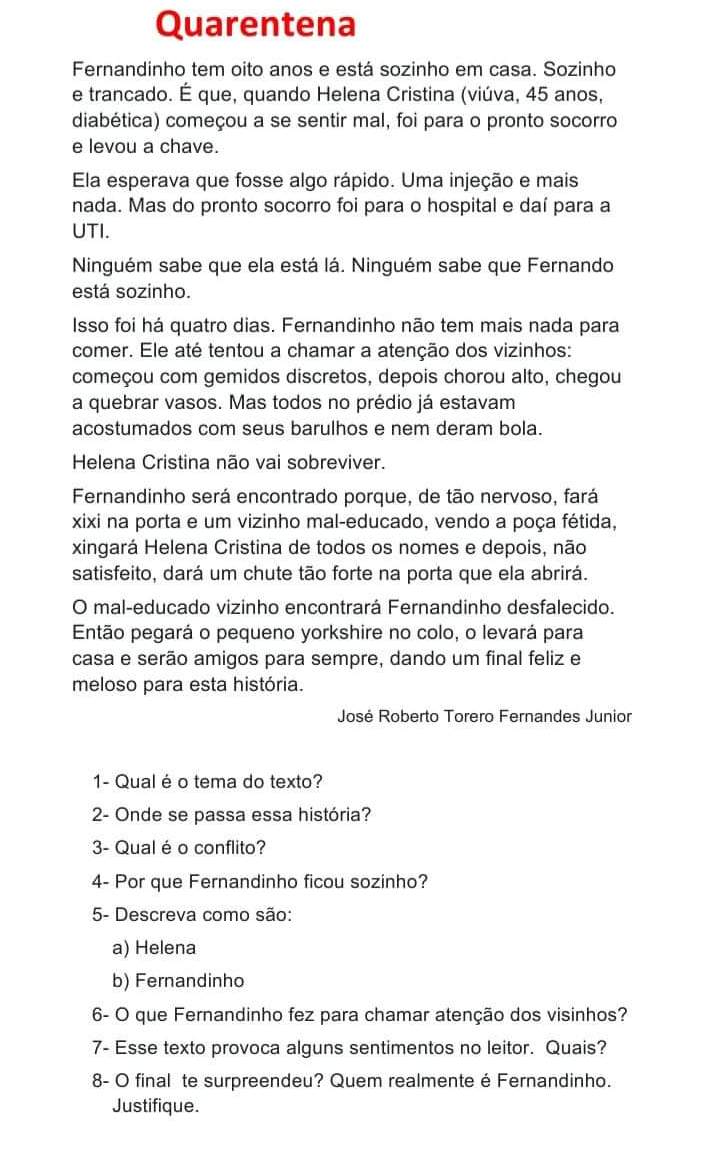 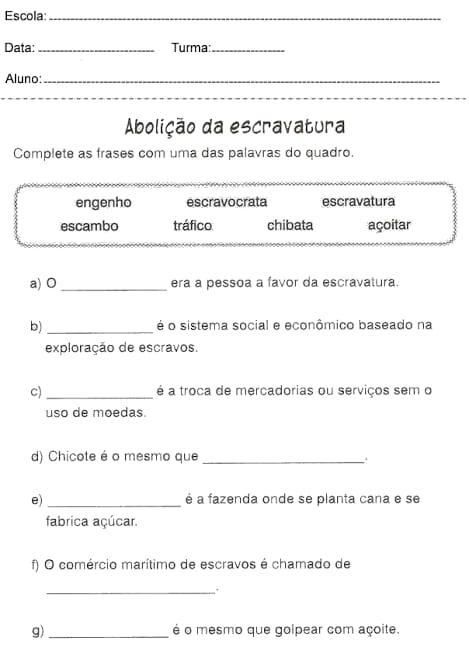 